Resumo do livro - PAULO FREIRE “ PEDAGOGIA DA AUTONOMIA” Resumo do livro da parte geral do concurso para docentes da rede estadual de São Paulo (2013): FREIRE, Paulo. Pedagogia da autonomia: saberes necessários à prática educativa. 43. ed., São Paulo: Paz e Terra, 2011.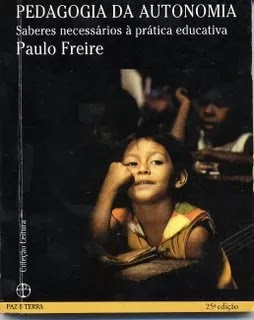 CAPÍTULO 1 - NÃO HÁ DOCÊNCIA SEM DISCÊNCIAA reflexão crítica da prática é uma exigência da relação teoria/ prática, sem a qual a teoria irá virando apenas palavras, e a prática, ativismo.Há um processo a ser considerado na experiência permanente do educador. No dia-a-dia ele recebe os conhecimentos – conteúdos acumulados pelo sujeito, o aluno, que sabe e lhe transmite.Neste sentido, ensinar não é transferir conhecimentos, conteúdos, nem formar é ação pela qual um sujeito criador dá forma, alma a um corpo indeciso e acomodado. Não há docência sem discência, as duas se explicam e seus sujeitos, apesar das diferenças, não se reduzem à condição de objeto, um do outro. Quem ensina aprende ao ensinar e quem aprende ensina ao aprender.Ensinar é mais que verbo-transitivo relativo, pede um objeto direto: quem ensina, ensina alguma coisa; pede um objeto indireto: à alguém, mas também ensinar inexiste sem aprender e aprender inexiste sem ensinar.Só existe ensino quando este resulta num aprendizado em que o aprendiz se tornou capaz de recriar ou refazer o ensinado, ou seja, em que o que foi ensinado foi realmente aprendido pelo aprendiz.Esta é a vivência autêntica exigida pela prática de ensinar-aprender. É uma experiência total, diretiva, política, ideológica, gnosiológica, pedagógica, estética e ética.Nós somos “seres programados, mas, para aprender” (François Jacob). O processo de aprender pode deflagrar no aprendiz uma curiosidade crescente que pode torná-lo mais e mais criador, ou em outras palavras: quanto mais criticamente se exerça a capacidade de aprender tanto mais se constrói e desenvolve a “curiosidade epistemológica”, sem a qual não alcançamos o conhecimento cabal do objeto.1. ENSINAR EXIGE RIGOROSIDADE METODOLÓGICAO educador democrático, crítico, em sua prática docente deve forçar a capacidade de crítica do educando, sua curiosidade, sua insubmissão. Trabalhar com oseducandos a rigorosidade metódica com que devem se “aproximar” dos objetos cognoscíveis, é uma de suas tarefas primordiais. Para isso, ele precisa ser um educador criador, instigador, inquieto, rigorosamente curioso, humilde e persistente. Deve ser claro para os educandos que o educador já teve e continua tendo experiência de produção de certos saberes e que estes não podem ser simplesmente transferidos a eles.Educador e educandos, lado a lado, vão se transformando em reais sujeitos da construção e da reconstrução do saber. É impossível tornar-se um professor crítico, aquele que é mecanicamente um memorizador, um repetidor de frases e idéias inertes, e não um desafiador. Pensa mecanicamente. Pensa errado. A verdadeira leitura me compromete com o texto que a mim se dá e a que me dou e de cuja compreensão fundamental me vou tornando também sujeito.Só pode ensinar certo quem pensa certo, mesmo que às vezes, pense errado. E uma das condições necessárias a pensar certo é não estarmos demasiados certos de nossas certezas. O professor que pensa certo deixa transparecer aos educandos a beleza de estarmos no mundo e com o mundo, como seres históricos, intervindo no mundo e conhecendo -o .Contudo, nosso conhecimento do mundo tem historicidade. Ao ser produzido, o conhecimento novo supera outro que antes foi novo e se fez velho, e se “dispõe” a ser ultrapassado por outro amanhã.Ensinar, aprender e pesquisar lidam com dois momentos do ciclo gnosiológico: o momento em que se ensina e se aprende o conhecimento já existente, e o momento em que se trabalha a produção do conhecimento ainda não existente.É a prática da “do-discência” : docência- discência e pesquisa.2. ENSINAR EXIGE PESQUISA Não há ensino sem pesquisa, nem pesquisa sem ensino. Enquanto ensino continuo buscando, reprocurando. Ensino porque busco, porque indaguei, porque indago e me indago. Educo e me educo. Pesquiso para conhecer o que ainda não conheço e para comunicar o novo.3. ENSINAR EXIGE RESPEITO AOS SABERES DO EDUCANDO A escola deve respeitar os saberes socialmente construídos pelos alunos na prática comunitária. Discutir com eles a razão de ser de alguns saberes em relação ao ensino dos conteúdos. Discutir os problemas por eles vividos. Estabelecer uma intimidade entre os saberes curriculares fundamentais aos alunos e a experiência social que eles têm como indivíduos. Discutir as implicações políticas e ideológicas, e a ética de classe relacionada a descasos.4. ENSINAR EXIGE CRITICIDADE Entre o saber feito de pura experiência e o resultante dos procedimentos metodicamente rigorosos, não há uma ruptura, mas uma superação que se dá na medida em que a curiosidade ingênua, associada ao saber do senso comum, vai sendo substituída pela curiosidade crítica ou epistemológica que se rigoriza metodicamente.5. ENSINAR EXIGE ESTÉTICA E ÉTICA Somos seres históricos – sociais, capazes de comparar, valorizar, intervir, escolher, decidir, romper e por isso, nos fizemos seres éticos. Só somos porque estamos sendo. Transformar a experiência educativa em puro treinamento técnico é amesquinhar o que há de fundamentalmente humano no exercício educativo: o seu caráter formador. Se se respeita a natureza do ser humano, o ensino dos conteúdos não pode dar-se alheio à formação moral do educando. Divinizar ou diabolizar a tecnologia ou a ciência é uma forma altamente negativa e perigosa de pensar errado.Pensar certo demanda profundidade na compreensão e interpretação dos fatos. Não é possível mudar e fazer de conta que não mudou. Coerência entre o pensar certo e o agir certo. Não há pensar certo à margem de princípios éticos, se mudar é uma possibilidade e um direito, cabe a quem muda, assumir a mudança operada6. ENSINAR EXIGE A CORPOREIFICAÇÃO DA PALAVRA PELO EXEMPLOO professor que ensina certo não aceita o “faça o que eu mando e não o que eu faço”. Ele sabe que as palavras às quais falta corporeidade do exemplo quase nada valem. É preciso uma prática testemunhal que confirme o que se diz em lugar de desdizê-lo.7. ENSINAR EXIGE RISCO, ACEITAÇÃO DO NOVO E REJEIÇÃO A QUALQUER FORMA DE DISCRIMINAÇÃO - O novo não pode ser negado ou acolhido só porque é novo, nem o velho recusado, apenas por ser velho. O velho que preserva sua validade continua novo.A prática preconceituosa de raça, classe, gênero ofende a substantividade do ser humano e nega radicalmente a democracia.Ensinar a pensar certo é algo que se faz e que se vive enquanto dele se fala com a força do testemunho; exige entendimento co-participado. É tarefa do educador desafiar o educando com quem se comunica e a quem comunica, produzindo nele compreensão do que vem sendo comunicado. O pensar certo é intercomunicação dialógica e não polêmica.8 ENSINAR EXIGE REFLEXÃO CRÍTICA SOBRE A PRÁTICA  (filosofia )- Envolve o movimento dinâmico, dialético entre o fazer e o pensar sobre o fazer. É fundamental que o aprendiz da prática docente saiba que deve superar o pensar ingênuo, assumindo o pensar certo produzido por ele próprio, juntamente com o professor formador. Por outro lado, ele deve reconhecer o valor das emoções, da sensibilidade, da afetividade, da intuição.Através da reflexão crítica sobre a prática de hoje ou de ontem é que se pode melhorar a próxima prática. E, ainda, quanto mais me assumo como estou sendo e percebo a razão de ser como estou sendo, mais me torno capaz de mudar, de promover-me do estado da curiosidade ingênua para o de curiosidade epistemológica. Decido, rompo, opto e me assumo.9. ENSINAR EXIGE O RECONHECIMENTO E A ASSUNÇÃO DA IDENTIDADE CULTURAL - Uma das tarefas mais importantes da prática educativo-crítica é propiciar condições para que os educandos em suas relações sejam levados à experiências de assumir-se. Como ser social e histórico, ser pensante, transformador, criador, capaz de ter raiva porque capaz de amar.A questão da identidade cultural não pode ser desprezada. Ela está relacionada com a assunção do indivíduo por ele mesmo e se dá, através do conflito entre forças que obstaculizam essa busca de si e as que favorecem essa assunção. Isto é incompatível com o treinamento pragmático, com os que se julgam donos da verdade e que se preocupam quase exclusivamente com os conteúdos. Um simples gesto do professor pode impulsionar o educando em sua formação e auto-formação. A experiência informal de formação ou deformação que se vive na escola, não pode ser negligênciada e exige reflexão. Experiências vividas nas ruas, praças, trabalho, salas de aula, pátios e recreios são cheias de significação.CAPÍTULO 2 - ENSINAR NÃO É TRANSFERIR CONHECIMENTO. . . mas, criar possibilidades ao aluno para sua própria construção. Este é o primeiro saber necessário à formação do docente, numa perspectiva progressista. É uma postura difícil a assumir diante dos outros e com os outros, face ao mundo e aos fatos, ante nós mesmos. Fora disso, meu testemunho perde eficácia.1. ENSINAR EXIGE CONSCIÊNCIA DO INACABAMENTO - Como professor crítico sou predisposto à mudança, à aceitação do diferente. Nada em minha experiência docente deve necessariamente repetir-se. A inconclusão é própria da experiência vital. Quanto mais cultural o ser, maior o suporte ou espaço ao qual o ser se prende “afetivamente” em seu desenvolvimento. O suporte vai se ampliando, vira mundo e a vida, existência na medida em que ele se torna consciente, apreendedor, transformador, criador de beleza e não de “espaço” vazio a ser preenchido por conteúdos.A existência envolve linguagem, cultura, comunicação em níveis profundos e complexos; a “espiritualização”, possibilidade de embelezar ou enfear o mundo faz dos homens seres éticos, portanto capazes de intervir no mundo, de comparar, ajuizar, decidir, romper, escolher. Seres capazes de grandes ações, mas também de grandes baixezas. Não é possível existir sem assumir o direito e o dever de optar, decidir, lutar, fazer política. Daí a imperiosidade da prática formadora eminentemente ética. Posso ter esperança, sei que é possível intervir para melhorar o mundo. Meu “destino” não é predeterminado, ele precisa ser feito e dessa responsabilidade não posso me eximir. A História em que me faço com os outros e dela tomo parte é um tempo de possibilidades, de problematização do futuro e não de inexorabilidade.2. ENSINAR EXIGE O RECONHECIMENTO DE SER CONDICIONADOÉ o saber da nossa inconclusão assumida. Sei que sou inacabado, porém consciente disto, sei que posso ir mais além, através da tensão entre o que herdo geneticamente e o que herdo social, cultural e historicamente. Lutando deixo de ser apenas objeto, para ser também sujeito da História.A consciência do mundo e de si como ser inacabado inscrevem o ser num permanente movimento de busca. E nisto se fundamenta a educação como processo permanente.Na experiência educativa aberta à procura, educador e alunos curiosos, “programados, mas para aprender”, exercitarão tanto melhor sua capacidade de aprender e ensinar, quanto mais se façam sujeitos e não puros objetos do processo.3. ENSINAR EXIGE RESPEITO À AUTONOMIA DO SER DO EDUCANDO. . . à sua dignidade e identidade. Isto é um imperativo ético e qualquer desvio nesse sentido é uma transgressão. O professor autoritário e o licencioso são transgressores da eticidade. Ensinar, portanto, exige respeito à curiosidade e ao gosto estético do educando, à sua inquietude, linguagem, às suas diferenças. O professor não pode eximir-se de seu dever de propor limites à liberdade do aluno, nem de ensiná-lo. Deve estar respeitosamente presente à sua experiência formadora.4. ENSINAR EXIGE BOM SENSO - Quanto mais pomos em prática de forma metódica nossa capacidade de indagar, aferir e duvidar, tanto mais crítico se faz nosso bom senso. Esse exercício vai superando o que há de instintivo na avaliação que fazemos de fatos e acontecimentos. O bom senso tem papel importante na nossa tomada de posição em face do que devemos ou não fazer, e a ele não pode faltar a ética.5. ENSINAR EXIGE HUMILDADE, TOLERÂNCIA E LUTA EM DEFESA DOS DIREITOS DOS EDUCADORES - A luta dos professores em defesa de seus direitos e dignidade, deve ser entendida como um momento importante de sua prática docente, enquanto prática ética. Em conseqüência do desprezo a que é relegada a prática pedagógica, não posso desgostar do que faço sob pena de não fazê-lo bem. Necessito cultivar a humildade e a tolerância, afim de manter meu respeito de professor ao educando. É na competência de profissionais idôneos que se organiza politicamente a maior força dos educadores. É preciso priorizar o empenho de formação permanente dos quadros do magistério como tarefa altamente política, e repensar a eficácia das greves. Não é parar de lutar, mas reinventar a forma histórica de lutar.6. ENSINAR EXIGE APREENSÃO DA REALIDADE - Preciso conhecer as diferentes dimensões da prática educativa, tornando-me mais seguro em meu desempenho. O homem é um ser consciente que usa sua capacidade de aprender não apenas para se adaptar, mas sobretudo para transformar a realidade. A memorização mecânica não é aprendizado verdadeiro do conteúdo. Somos os únicos seres que social e historicamente, nos tornamos capazes de apreender. Para nós, aprender é aventura criadora, é construir, reconstruir, constatar para mudar, e isto não se faz sem abertura ao risco.O papel fundamental do professor progressista é contribuir positivamente para que o educando seja artífice de sua formação, e ajudá-lo nesse empenho. Deve estar atento à difícil passagem da heteronomia para a autonomia para não perturbar a busca e investigações dos educandos.7. ENSINAR EXIGE ALEGRIA E ESPERANÇA - Esperança de que professor e alunos juntos podem aprender, ensinar, inquietar-se, produzir e também resistir aos obstáculos à alegria. O homem é um ser naturalmente esperançoso. A esperança crítica é indispensável à experiência histórica que só acontece onde há problematização do futuro. Um futuro não determinado, mas que pode ser mudado.8. ENSINAR EXIGE A COVICÇÃO DE QUE A MUDANÇA É POSSÍVEL. É o saber da História como possibilidade e não como determinação. O mundo não é, está sendo. Meu papel histórico não é só o de constatar o que ocorre, mas também o de intervir como sujeito de ocorrências. Constato não para me adaptar, mas para mudar a realidade.A partir desse saber é que vamos programar nossa ação político-pedagógica, seja qual for o projeto a que estamos comprometidos. Desafiando os grupos populares para que percebam criticamente a violência e a injustiça de sua situação concreta; e que também percebam que essa situação, ainda que difícil, pode ser mudada. Como educador preciso considerar o saber de “experiência feito” pelos grupos populares, sua explicação do mundo e a compreensão de sua própria presença nele. Tudo isso vem explicitado na “leitura do mundo” que precede a “leitura da palavra”.Contudo, não posso impor a esses grupos meu saber como o verdadeiro. Mas, posso dialogar com eles, desafiando-os a pensar sua história social e a perceber a necessidade de superarem certos saberes que se revelam inconsistentes para explicar os fatos.9. ENSINAR EXIGE CURIOSIDADE - Procedimentos autoritários ou paternalistas impedem o exercício da curiosidade do educando e do próprio educador. O bom clima pedagógico-democrático levará o educando a assumir eticamente limites, percebendo que sua curiosidade não tem o direito de invadir a privacidade do outro, nem expô-la aos demais. Como professor devo saber que sem a curiosidade que me move, não aprendo nem ensino. É fundamental que alunos e professor se assumam epistemologicamente curiosos. Saibam que sua postura é dialógica, aberta, curiosa, indagadora e não apassivada, enquanto fala ou ouve.O exercício da curiosidade a faz mais criticamente curiosa, mais metodicamente “perseguidora” do seu objetivo. Quanto mais a curiosidade espontânea se intensifica e se “rigoriza”, tanto mais epistemologicamente vai se tornando. Um dos saberes fundamentais à prática  educativo-crítica é o que adverte da necessária promoção da curiosidade espontânea para curiosidade epistemológica.CAPÍTULO 3 - ENSINAR É UMA ESPECIFICIDADE HUMANA1. ENSINAR EXIGE SEGURANÇA, COMPETÊNCIA PROFISSIONAL E GENEROSIDADE - A Segurança é fundamentada na competência profissional, portanto a incompetência profissional desqualifica a autoridade do professor. A autoridade deve fazer-se generosa e não arrogante. Deve reconhecer a eticidade. O educando que exercita sua liberdade vai se tornando tão mais livre quanto mais eticamente vá assumindo as responsabilidades de suas ações. Testemunho da autoridade democrática deixa claro que o fundamental é a construção, pelo indivíduo, da responsabilidade da liberdade que ele assume. É o aprendizado da autonomia.2. ENSINAR EXIGE COMPROMETIMENTO - A maneira como os alunos me percebem tem grande importância para o meu desempenho. Não há como sendo professor não revelar minha maneira de ser, de pensar politicamente, diante de meus alunos. Assim, devo preocupar-me em aproximar cada vez mais o que digo do que faço e o que pareço ser do que realmente estou sendo.Minha presença é uma presença em si política, e assim sendo, não posso ser uma omissão, mas um sujeito de opções. Devo revelar aos alunos, minha capacidade de analisar, comparar, avaliar; de fazer justiça, de não falhar à verdade. Meu testemunho tem que ser ético. O espaço pedagógico neutro prepara os alunos para práticas apolíticas. A maneira humana de se estar no mundo não é, nem pode ser neutra.3. ENSINAR EXIGE COMPREENDER QUE A EDUCAÇÃO É UMA FORMA DE INTERVENÇÃO NO MUNDO - Implica tanto o esforço de reprodução da ideologia dominante quanto seu desmascaramento. Como professor minha prática exige de mim uma definição. Decisão. Ruptura. Como professor sou a favor da luta contra qualquer forma de discriminação, contra a dominância econômica dos indivíduos ou das classes sociais, etc. Sou a favor da esperança que me anima apesar de tudo. Não posso reduzir minha prática docente ao puro ensino dos conteúdos, pois meu testemunho ético ao ensiná-los é igualmente importante. É o respeito ao saber de “experiência feito” dos alunos, o qual busco superar com eles. É coerência entre o que digo, o que escrevo e o que faço.4. ENSINAR EXIGE LIBERDADE E AUTORIDADE - A autonomia vai se constituindo na experiência de várias e inúmeras decisões que vão sendo tomadas. Vamos amadurecendo todo dia, ou não. A autonomia, enquanto amadurecimento do ser por si, é processo; é vir a ser. Não posso aprender a ser eu mesmo se não decido nunca porque há sempre alguém decidindo por mim. Quanto mais criticamente assumo a liberdade, tanto mais autoridade ela tem para continuar lutando em seu nome.5. ENSINAR EXIGE TOMADA CONSCIENTE DE DECISÕES - A educação, especificidade humana é um ato de intervenção no mundo. Tanto intervenções que aspiram mudanças radicais na sociedade, no campo da economia, das relações humanas, da propriedade, do direito ao trabalho, à terra, à educação, etc. quanto as que pelo contrário, pretendem imobilizar a História e manter a ordem injusta. A educação não vira política por causa da decisão deste ou daquele educador. Ela é política e sua raiz se acha na própria educabilidade do ser humano, que se funde na sua natureza inacabada e da qual se tornou consciente. O ser humano, assim se tornou um ser ético, um ser de opção, de decisão.Diante da impossibilidade da neutralidade da educação, é importante que o educador saiba que se a educação não pode tudo, alguma coisa fundamental ela pode. O educador crítico pode demonstrar que é possível mudar o país. E isto reforça nele a importância de sua tarefa político-pedagógica. Ele sabe o valor que tem para a modificação da realidade, a maneira consistente com que vive sua presença no mundo. Sabe que sua experiência na escola é um momento importante que precisa ser autenticamente vivido.6. ENSINAR EXIGE SABER ESCUTAR - Aprendemos a escutar escutando. Somente quem escuta paciente e criticamente o outro, fala com ele, e sem precisar se impor. No processo da fala e escuta, a disciplina do silêncio a ser assumido a seu tempo pelos sujeitos que falam e escutam é um “sine qua” da comunicação dialógica. É preciso que quem tem o que dizer saiba, que sem escutar o que quem escuta tem igualmente a dizer, termina por esgotar sua capacidade de dizer. Quem tem o que dizer deve assim, desafiar quem escuta, no sentido de que, quem escuta diga, fale, responda.O espaço do educador democrático, que aprende a falar escutando, é cortado pelo silêncio intermitente de quem falando, cala para escutar a quem, silencioso, e não silenciado, fala.Não há inteligência da realidade sem a possibilidade de ser comunicada. O professor autoritário que recusa escutar os alunos, impede a afirmação do educando como sujeito de conhecimento. Como arquiteto de sua própria prática cognoscitiva.7. ENSINAR EXIGE RECONHECER QUE A EDUCAÇÃO É IDEOLÓGICAIdeologia tem que ver diretamente com a ocultação da verdade dos fatos, com o uso da linguagem para opacizar a realidade, ao mesmo tempo que nos torna “míopes”. Sabemos que há algo no meio da penumbra, mas não o divisamos bem. Outra possibilidade que temos é a de docilmente aceitar que o que vemos e ouvimos é o que na verdade é, e não a verdade distorcida.Por exemplo, o discurso da globalização que fala da ética, esconde porém, que a sua ética é a do mercado e não a ética universal do ser humano, pela qual devemos lutar se optamos, na verdade, por um mundo de gente.A teoria da transformação político-social do mundo, deve fazer parte de uma compreensão do homem enquanto ser fazedor da História, e por ela feito, ser da decisão, da ruptura, da opção. Seres éticos.Os avanços científicos e tecnológicos devem ser colocados a serviço dos seres humanos. Para superar a crise em que nos achamos, impõe-se o caminho ético. Como professor, devo estar advertido do poder do discurso ideológico. Ele nos ameaça de anestesiar a mente, de confundir a curiosidade, de distorcer a percepção dos fatos, das coisas. No exercício crítico de minha resistência ao poder manhoso da ideologia, vou gerando certas qualidades que vão virando sabedoria indispensável à minha prática docente. Me predisponho a uma atitude sempre aberta aos demais, aos dados da realidade, por um lado; e poroutro, a uma desconfiança metódica que me defende de tornar-me absolutamente certo de certezas.8. ENSINAR EXIGE DISPONIBILIDADE PARA O DIÁLOGO. Como professor devo testemunhar aos alunos a segurança com que me comporto ao discutir um tema, analisar um fato. Aberto ao mundo e aos outros, estabeleço a relação dialógica em que se confirma a inconclusão no permanente movimento na História. Postura crítica diante dos meios de comunicação não pode faltar. Impossível a neutralidade nos processos de comunicação. Não podemos desconhecer a televisão, mas devemos usá-la, sobretudo, discuti-la.9. ENSINAR EXIGE QUERER BEM AOS EDUCANDOS Querer bem aos educandos e à própria prática educativa de que participo. Essa abertura significa que a afetividade não me assusta, que não tenho medo de expressá-la. Seriedade docente e afetividade não são incompatíveis. Aberto ao querer bem significa minha disponibilidade à alegria de viver. Quanto mais metodicamente rigoroso me torno na minha busca e minha docência, tanto mais alegre e esperançoso me sinto.Fonte: http://paraosprofessores.blogspot.com.br/2013/09/resumo-do-livro-paulo-freire-pedagogia.html